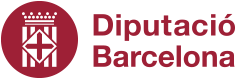 Document annex núm. 2
(EXP. 2022/0019126 – VA 2022/030)Capítol VII. Règim sancionador

Article 26. Tipus d’infraccionsLes infraccions seran qualificades de lleus, greus i molt greus.Les infraccions prescriuran:Les lleus als divuit mesosLes greus als dos anysLes molt greus als cinc anysSón responsables de les infraccions, les persones que hi participen, les que contribueixen a cometre-la o que en faciliten la comissió, i també les persones que adquireixen els béns o els serveis oferts.A efectes del còmput del termini de prescripció, es considerarà iniciat a partir de la data de comissió de la infracció. En cas d’infraccions continuades, es tindrà en compte la data de finalització de l’activitat il·lícita.Infraccions lleusTindran consideració d’infraccions lleus:El comportament que produeixi molèsties al públic o altres paradistes i el que sigui contrari a les normes de convivència dins el recinte del mercat.L’exercici de la venda no sedentària fora de les dates, dels horaris, del perímetre o de l’itinerari autoritzats, i també la que incompleixi les dimensions o condicions d’accés establertes per l’ordenança municipal.L’exercici de la venda no sedentària sense tenir visible l’autorització de l’ajuntament corresponent, que s’ha d’exhibir de manera permanent a la parada de venda o al vehicle botiga.L’incorrecte dipòsit dels embolcalls i productes excedents de l’activitat.L’incompliment dels horaris de descàrrega, venda i desmuntatge de les parades.L’incompliment de qualsevol de les disposicions que conte l’ordenança, que no tinguin el caràcter de greus.Fer operacions de pesada i mesura fora de la vista del públic.Infraccions greusTindran consideració d’infraccions greus:La reincidència en la comissió d’infraccions lleus dins del període de dos anys quan s’hagi declarat per resolució ferma via administrativa.La manca de neteja del lloc reservat i el seu entorn, mentre es fa la venda i un cop finalitzat el mercat i retirades les instal·lacions.La negativa o la resistència a subministrar dades o a facilitar la informació requerida pel personal autoritzat, amb vista al compliment de les funcions d’inspecció, d’informació o investigació i ien les matèries objecte d’aquesta ordenança, com també el fet de subministrar informació falsa, inexacta o parcial a les autoritats competents o als seus agents en compliment de les funcions d’inspecció, informació, investigació en les matèries objecte d’aquesta ordenança.Les discussions que produeixin escàndol dins el recinte del mercat.La desobediència de les instruccions que discrecionalment i pel bon funcionament del mercat doni el personal del mercat.L’actuació expressa que provoqui danys a bens públics o privats.La venda de productes no compresos en la corresponent autorització.Llençar brossa o deixalles de qualsevol mena fora dels espais habilitats.La modificació de la configuració, grandària i ocupació de les parades sense autorització del personal del mercat o sense ajustar-se a les condicions marcades.Posar música o megafonia, a excepció de les parades específicament destinades a la venda d’articles musicals i sempre que en aquest cas el volum no molesti ni la resta de comerciants ni els ciutadans.La connivència amb la venda il·legal.Circular amb el vehicle fora de l’horari autoritzat.El sotsarrendament o cessió de part o de la totalitat de l’espai autoritzat.L’absència injustificada del lloc reservat al mercat sense la deguda justificació i comunicació a l’ajuntament per un temps de  dies. S’exclou el període normal de vacances, que també ha de comunicar-se per escrit.Les infraccions per frau, adulteració o engany.No atendre les directrius del Pla d’Emergència en el cas que aquest s’activés.Infraccions molt greusTindran la consideració d’infraccions molt greus les tipificades a la Llei 18/2017, de comerç, serveis i fires.Article 27. SancionsLes sancions que es poden imposar consisteixen en multes pecuniàries i en la suspensió o revocació absoluta de l’autorització.En infraccions lleus es podrà imposar:Un advertiment.Una multa fins a 750,00 EUR.En infraccions greus es podrà imposar:Una suspensió de l’autorització de 1 a 6 mesos.Una multa de 751,00 EUR a 1.500,00 EUR.Es poden imposar aquestes sancions sens perjudici de les mesures provisionals previstes a l’article 70 de la Llei 18/2017, d’1 agost, de comerç, serveis i fires.Article 28. Graduació de les sancionsLa quantia de les sancions es gradua tenint en compte els criteris següents que poden ser atenuants o agreujants:El reconeixement immediat de la culpabilitat i la manifestació de la voluntat d’esmena de la infracció comesa.S’entén que hi ha reincidència si l’infractor ha estat sancionat l’any immediatament anterior per la comissió de la mateixa naturalesa, sempre que s’hagi declarat així per resolució ferma en via administrativa. A efectes de la reincidència, no s’hi computen els antecedents infractors cancel·lats.El grau d’intencionalitat en la comissió de la infracció.La quantia del benefici il·lícit.El volum de vendes.La situació de predomini de l’infractor al mercat.La comissió d’una infracció incomplint una resolució d’advertiment.Article 29. Competència i règim sancionadorCorrespon a l’alcalde/essa la competència d’imposar les sancions lleus i greus que preveu aquesta ordenança, prèvia la tramitació del corresponent expedient sancionador, d’acord amb el que està previst en la normativa vigent en matèria de potestat sancionadora.Correspon a la Generalitat de Catalunya, mitjançant la direcció general competent en matèria de comerç exercir la competència per imposar les sancions molt greus.L’alcalde/essa, exercirà les competències sancionadores en matèria de salut pública i/o consum, d’acord amb el que es preveu en la seva normativa específica i en qualsevol cas, en els supòsits següents:No tenir a disposició del públic els fulls oficials de reclamació, queixa i denúncia, i el rètol que n’anuncia l’existència.No exhibir els preus de venda al públic de les mercaderies.No proporcionar tiquet de compra, factura o comprovant de venda a tothom.L’incompliment dels requisits higiènics i sanitaris i de les obligacions o prohibicions d’altres normes sanitàries.Article 30. Remissió normativaEn el que no està previst en aquest capítol en matèria de règim sancionador, resulta d’aplicació la Llei 18/2017 de comerç, serveis i fires.